Région : Ile de FranceSROS : Ile de FranceCette région comporte 9 centres dont 7 adultes et 2 pédiatriques. On note une augmentation régulière de l’activité de 21% en 5 ans. Il existe par ailleurs un flux entrant stable (29% en 2015) provenant essentiellement des Territoires d’Outre-Mer ou de l’étranger, et des régions Centre, Champagne-Ardenne, Picardie, Haute et Basse Normandie.Concernant le service d’Hémato-immunologie pédiatrique de l’Hôpital Necker, le taux de mortalité à 1 an ne peut être apprécié en raison d’un pourcentage de suivis manquants de 38%. De même, les flux entrants ne peuvent être analysés car le département de domicile des patients n’est pas saisi dans la base ProMISe pour 100% des patients greffés dans ce centre en 2015.L’Hôpital Robert Debré présente une activité stable sur les six dernières années, mais le taux de mortalité à 1 an ne peut être apprécié en raison d’un pourcentage de suivis manquants de 39,7%. Il existe dans cet hôpital un flux entrant de 36% en 2015, en provenance de la région Rhône-Alpes, la Picardie, la région Centre, les Départements et Territoires d’Outre-Mer et l’étranger.L’hôpital Saint-Antoine a eu une augmentation très importante de son activité (+414% en 5 ans), due en partie au transfert des malades du service d’hématologie de l’Hôtel Dieu courant 2010. Son taux de mortalité à 1 an ne peut être analysé, du fait d’un pourcentage de suivis manquants de 41,5%. Il existe un flux entrant notable (39% en 2015), en provenance de la région Champagne-Ardenne, des Départements et Territoires d’Outre-Mer et de l’étranger. Mais ce flux est à prendre avec réserve, compte tenu des départements de domicile manquants pour 23% des patients greffés dans ce centre en 2015.Le service d’hématologie adulte de l’Hôpital Necker a augmenté son activité de 41% en 5 ans. Son taux de mortalité à 1 an ne peut être apprécié, du fait d’un pourcentage de suivis manquants de 39,7%. On note dans ce centre un flux entrant de 30% en 2015 (14 malades répartis sur tout le territoire).L’Hôpital de la Pitié Salpêtrière a augmenté son activité de 56% en 5 ans. Il bénéficie également d’un flux entrant (12% en 2015) dont la répartition n’est pas interprétable an raison de la faiblesse de l’effectif concerné (8 malades en 2015).L’Hôpital Saint-Louis présente une activité stable, avec un flux entrant important (36% en 2015) provenant majoritairement des régions Centre, Champagne-Ardenne et Picardie.L’Institut Gustave Roussy, à Villejuif, a augmenté son activité de 29% en 2015 et l’on observe, dans cet hôpital, un flux entrant important à 41% en 2015, en provenance de la région centre et des Départements et Territoires d’Outre-Mer et de l’étranger.L’hôpital Percy, à Clamart, présente une activité stable sur 6 ans. Le taux de mortalité à 1 an ne peut être apprécié en raison d’un pourcentage de suivis manquants de 23,5%. Il existe un flux entrant persistant, d’environ 6 malades par an (ce qui représente en 2015, 35% des malades).L’hôpital Henri Mondor, à Créteil, présente une activité stable sur 6 ans. Le taux de mortalité à 1 an ne peut être analysé du fait d’un pourcentage de suivis manquants de 23%. On note pour ce centre un très faible flux entrant (2 malades en 2015).Activité d'allogreffe selon la parenté (1)(1) déclaration annuelle d'activité des centresActivité d'allogreffe selon l'âge (2) (2) Source: Base ProMISeInscription sur le Registre France Greffe de Moelle (3)(3) Source: Base SyrenadOrigine géographique des patients greffés (2)(2) Source: Base ProMISe* voir ci-après la région de domicileOirigine géographique des patients greffés (2) (2) Source: Base ProMISeLieu de greffe des patients domiciliés dans la région (2)* Voir ci-après le lieu de greffe(2) source : base ProMISeAnnée de greffeAnnée de greffeAnnée de greffeAnnée de greffeAnnée de greffeAnnée de greffe201020112012201320142015Nombre de greffes allogéniques familiales241249217258266288Nombre de greffes allogéniques non apparentées216231252283283265Nombre total de greffes déclaré457480469541549553Année de greffeAnnée de greffeAnnée de greffeAnnée de greffeAnnée de greffeAnnée de greffe201020112012201320142015Nombre de greffes allogéniques enfants et adolescents de moins de 15 ans1091011059610287Nombre de greffes allogéniques adolescents de 15 à 18 ans10121514911Nombre de greffes allogéniques adultes de 18 à 24 ans393943423841Nombre de greffes allogéniques adultes de 25 à 49 ans137152146157143136Nombre de greffes allogéniques adultes de plus de 50 ans161170154220218261Nombre total de greffes Promise456474463529510536Année de greffeAnnée de greffeAnnée de greffeAnnée de greffeAnnée de greffeAnnée de greffeAnnée de greffe201020112012201320142015Nombre de patients inscrits ou réactivés396419379489477445Année de greffeAnnée de greffeAnnée de greffeAnnée de greffeAnnée de greffeAnnée de greffeAnnée de greffeAnnée de greffeAnnée de greffeAnnée de greffeAnnée de greffeAnnée de greffe201020102011201120122012201320132014201420152015N%N%N%N%N%N%Parmi les patients allogreffés dans la région274622936329766314613146231360- patients domiciliés dans la même région274622936329766314613146231360- patients domiciliés dans un autre SIOS*155351633513630171331543115129- département de domicile manquant1531021943473676112Total444100466100452100519100504100525100Année de greffeAnnée de greffeAnnée de greffeAnnée de greffeAnnée de greffeAnnée de greffe201020112012201320142015région de domicile des patients domiciliés dans un autre SIOS102010Alsace102010Aquitaine210022Auvergne020000Basse Normandie241701Bourgogne10999510Bretagne315302Centre313429403434Champagne Ardenne231614152725Corse000011Franche Comté000312Guadeloupe112683Guyane000130Haute Normandie4156810Languedoc Roussillon241210Limousin000200Lorraine101033Martinique978755Midi Pyrénées432200Nord Pas de Calais182510Pays de la Loire786834Picardie292420151515Poitou Charentes021530Provence Alpes Côte d'Azur012100Rhône Alpes213122Réunion785554Territoire d'outre-mer ou étranger162818282628Total155163136171154151Année de greffeAnnée de greffeAnnée de greffeAnnée de greffeAnnée de greffeAnnée de greffeAnnée de greffeAnnée de greffeAnnée de greffeAnnée de greffeAnnée de greffeAnnée de greffe201020102011201120122012201320132014201420152015N%N%N%N%N%N%Parmi les patients domiciliés dans la région274992939929799314993149931398- patients greffés dans la région274992939929799314993149931398- patients greffés hors région213131212152Total276100296100300100316100316100318100Lieu de greffe des patients greffés hors région (2)Année de greffeAnnée de greffeAnnée de greffeAnnée de greffeAnnée de greffeAnnée de greffeLieu de greffe des patients greffés hors région (2)201020112012201320142015Lieu de greffe des patients greffés hors région (2)NNNNNNcentre de greffe001102Marseille Institut Paoli Calmettes001102Caen CHU Hématologie001000Nantes Hôtel Dieu131000Bordeaux Pessac Hôpital Haut Lévêque100000Lille CHU Claude Huriez000010Marseille Hôpital de la Timone000001Nice Hôpital de l'Archet 1000001Strasbourg Hôpital de Hautepierre000111Total233225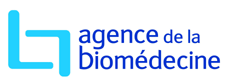 